Муниципальное казенное общеобразовательное учреждение «Хидибская средняя общеобразовательная школа»Согласовано:                                                                                                                                                                                  Утверждаю:                                                                                                                    Директор школы: ___________А.Ш. АдаловПримерное меню на 10 дней для учащихся   МКОУ «Хидибской СОШ»СЕЗОН: ОСЕННЕ - ЗИМНИЙ ПРИМЕРНОЕ 10-ДНЕВНОЕ МЕНЮ ДЛЯ УЧАЩИХСЯ 1-4-х КЛАССОВОбучающихся в 1-ю сменуВозрастная категория 7-11 лет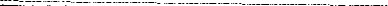 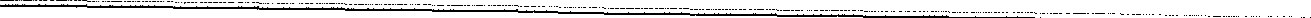 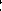 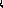 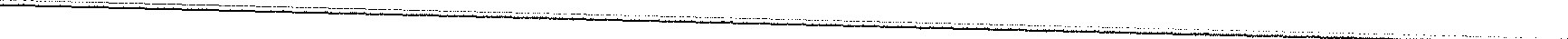 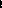 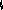 Составлено на основании:сборника рецептур блюд и кулинарных изделий для предприятий общественного питания.Авторы: А.И. Здобный, В.А. Циганенко, М.И. Пересичный, 2005г.;сборника рецептур блюд и кулинарных изделий для питания школьников под редакцией М.П. Могильного, В.А. Тутельяна 2005г.;сборника рецептур блюд и кулинарных изделий для питания детей в дошкольных организациях под ред. М.П. Могильного, В.А. Тутельяна 2011г.справочника «Химический состав пищевых продуктов» под ред. И.М. Скурихина, М.П. Волгарёва 1987г.Примечание:согласно п. 10.3 СанПиН 2.4.4.2599-10 блюда приготавливаются с использованием йодированной соли.согласно п. 10.3 СанПиН 2.4.4.2599-10 в целях профилактики недостаточности витамина С в пришкольных лагерях проводится искусственное С-витаминизация готовых третьих блюд аскорбиновой кислотой. Препарат вводят в компоты, кисели и т.д., после их охлаждения до 15 градусов (для компота) и 35 градусов (для киселя) в количестве до 20 мг непосредственно перед реализацией. Витаминизированные блюда не подогреваИнженер-технологСуточная калорийность-2350 ккал.Завтрак в школе-470-587,5 ккал.Обед	в школе-705-822,5 ккал.Один день-1328 ккал.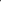 2 ДЕНЬ2 ДЕНЬ2 ДЕНЬ2 ДЕНЬ2 ДЕНЬ2 ДЕНЬ2 ДЕНЬ2 ДЕНЬ2 ДЕНЬ2 ДЕНЬ2 ДЕНЬ2 ДЕНЬ2 ДЕНЬ2 ДЕНЬ.N2 рецептурыНаименование блюдМассаПищевые веществаПищевые веществаПищевые веществаЭнергетическая ценностьВитамины, мгВитамины, мгВитамины, мгМине альные вещества, мгМине альные вещества, мгМине альные вещества, мгМине альные вещества, мг.N2 рецептурыНаименование блюдМассажЭнергетическая ценностьсСаЗавтрак176Каша рисовая вязкая с изюмом и маслом200\75,928,641,7299,360,268137,7135,1424 2005Яйцо отварное1 шт4,6630,0322,076,84,819432005Чай с сахаром2002810352002Чурек2,880,3517,7485,630,057,2726,084,970,38Хлеб ржаной200,085,734,8Итого14,1813,8579,44510,79Обед33 2010Салат из свеклы600,863,655,0256,340,015,721,0924,5812,54200 2005Суп картофельный с горохом2505,495,2816,33134,758,3338,0887,1835,31,03608 2005Котлеты из говядины1/507,785,6817,92114,380,0514,370,07521,8883,0716,070,75679 2005Каша гречневая рассыпчатая1507,465,6120,78230,450,280,04512150,6218,452,72,6686 2005Компот из К аги2001,0426,691075440,4129,222,960,6810352005Чурек2,880;3517,7485,63Пряник пром.производства502,21,4538,55166,5итого:27,7122,02143,03895,49Итого 2 день41,9935,87222,471406,28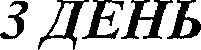 № рецептурыНаименование блюдМассаПищевые веществаПищевые веществаПищевые веществаЭнергетическая ценностьВитамины, мгВитамины, мгВитамины, мгМине альные вещества, мгМине альные вещества, мгМине альные вещества, мгМине альные вещества, мг№ рецептурыНаименование блюдМассажЭнергетическая ценностьсСаЗавт ак469 2005Запеканка из творога со сметаной150/1520,718,8924,493360,1080,350,89271,68413,958,71,01959 2005Чай со сгущенным молоком2001,6860,020,083367,510,5Хлеб жаноЙ200,085734,8А45 в82010Винегрет овощной601,356,185,0654,960,0610,2544,9720,750,85итого:23,5326,97138,77511,76ОБЕ361 2002Суп-хинкал с говядиной250/25/504,675,861,915,90,2899,09750,050,040,010,860,288,966,5678,6411,722,371,182442010МИНТАИ запеченный с овощами75/757,856,531500,013,3552,11238,4659,770,96355 2005Рис отва ной1503,65,8528,351800,0450,0450,1138927,980,765859 2002Компот из свежих яблок2000,20,222,31100,0212,02,410352005Чурек403,840,4723,650,0671012288итого:22,1487,01728,26Итого З день63,9449,11225,781240,02444ЕНЬцептаНаименование блюдМассаПищевые веществаПищевые веществаПищевые веществаЭнергетическая ценностьВитамины, мгВитамины, мгВитамины, мгМине альные вещества, мгМине альные вещества, мгМине альные вещества, мгМине альные вещества, мгцептаНаименование блюдМассажЭнергетическая ценностьсСаЗавт ак10 ср2010Салат из зеленого го ошка1002,985,196,2583,60,111159,9520,80,6879 2005Каша гречневая вязкая1503,234,520,78139,50,280,04512150,6218,652,72,6608 2005Биточки из говядины507,595,787,85114,38230,123583,1925,7Хлеб ржаной201,320,246,6834,841 2005Масло сливочное100,087,26О, 1475,15912945 2005Чай с молоком2001,416,4860,020,083367,510,5итого:16,624,5758,1533,38ОБЕД547-2010Салат из моркови с яблоком и изюмом500,443,68,5367,360,0250,28513,02517,8520,30,745208 2005Суп картофельный с макаронными изделиями2502,692,8417,104,750,118,2524,666,65271,09637 2005Птица отварная8016,8810,881650,031631,2161,44336 2010Капуста тушеная500,932,1671,180,0810,510,57,3239,8614,660,58679 2005Каша пшеничная рассыпчатая1004,953,2826,45160,280,110,021,221210,032.43686 2005Компот из ку аги1500,7820,0280,580,011,086,43,60,18Хлеб ржаной402,640,4813,3669,6Итого:29,3123,2497,31718,75Итого 4 день45,9147,81155,411252,13555ЕНЬЕНЬ№ рецептурыНаименование блюдМассаПищевые веществаПищевые веществаПищевые веществаЭнергетическая ценностьВитамины, мгВитамины, мгВитамины, мгМине альные вещества, мгМине альные вещества, мгМине альные вещества, мгМине альные вещества, мг№ рецептурыНаименование блюдМассажЭнергетическая ценностьсЗавтрак42 2005Сыр порциями153,484,4354,60,01390,11132755,250,15390 2005Каша молочная из манной крупы, масло, сахар150/54,684,58118,980,0836,721,09144,1317,64536 2005Сосиска отварная606,241212,720,0214.495,4121.08951 2005Кофейный напиток2001,422,41160,020,08457Хлеб ржаной402,640,4813,3669,6Яблоко1009,8440,063817110,4итого:18,8423,8972,83537,58ОБЕД№ 142010Салат из свежих помидоров с луком1001,36,194,7279,60,0620,4832,8817,790,84204 2005Суп рисовый с говядиной(ха чо)250/150,183,314,651130,118,3324,9896,9329,451,24301 2005	Птица	еная80/8014,582210,05430,02132,91,62688 2005Макароны отварные1505,5214,5226,45168,450,08286,489,561,48859 2005Компот из свежих груш20022,31100,02122,410352005Чурек403,840,4723,650,0679,6934,776,630,51итого:28,6929,2696,48806,22Итого 5 день47,5353,15169,311344,8666666ЕНЬЕНЬЕНЬЕНЬ№ рецептурыНаименование блюдМассаПищевые веществаПищевые веществаПищевые веществаЭнергетическая ценностьВитамины, мгВитамины, мгВитамины, мгМине альные вещества, мгМине альные вещества, мгМине альные вещества, мгМине альные вещества, мг№ рецептурыНаименование блюдМассажЭнергетическая ценностьсСаЗавтрак12 2010Салат из кукурузы консе в.601,733,714,8259,580,065,583,4811,72438 2005Омлет натуральный с маслом слив.150/514,2421,242,63258,750,134520,33113,79259,8719,483,91959 2005Какао с молоком1502,642,7919,12108,90,040,0191,567,5140,5610352005Чурек403,840,4723,65114,170,0679,6934,776,630,51итого:22,4528,2150,22541,4Обед42 2010Салат из белокочанной капусты600,853,055,1951,540,0516,7618,6834,6116,260,74197 2005Рассольник с мясом петербуржский с перловой к ой250/155,6816,67149,250,1124,7417,3646,740,62679 2005Каша ячневая рассыпчатая1504,794,2630,9187,040,120,0239,141680,02591 2005Гуляш из говядины50/3811,99,762,87101,50,171,2824,36194,6926,012,32686 2005Компот из аги2001,0426,69107,440,41, 1429,222,960,68Хлеб ржаной402,640,4813,3669,6847 2005Г а свежая1000,440,3410,38470,061012288итого:26,0623,57106,06713,37Итого 6 день48,5151,78156,281254,777ДЕНБ7ДЕНБ7ДЕНБ7ДЕНБ7ДЕНБ7ДЕНБ7ДЕНБ7ДЕНБ7ДЕНБ7ДЕНБ.N2 рецепурыаНаименование блюдМассаПищевые веществаПищевые веществаПищевые веществаЭнергетическая ценностьВитамины, мгВитамины, мгВитамины, мгМине альные вещества, мгМине альные вещества, мгМине альные вещества, мгМине альные вещества, мг.N2 рецепурыаНаименование блюдМассажЭнергетическая ценностьсСаЗавтрак463 2005Сырники творожные со сгущ. молоком130/2026,8518,5316,67342,230,1383,360,45227,86333,638,031,13944 2005Чай с лимоном17,2912,867,35,960,64Хлеб ржаной402,640,4813,3669,641 2002Масло слив. порциями8,275592итого:29,6927,2147,3357745 2010Винегрет овощ.1000,813,74,6154,960,06О10,2533,5540,1721,350,8871 2005Суп-лапша домашняя с птицей250/255,276,814,25103,1319,571,50,9486 2005Рыба тушенная с овощами75/754,856,531500,0755,631,4419,32126,38150,81Сок (нектар) фруктовый п ом. произ-ва2000,03249410352005Чурек403,840,4723,650,06710828420,002Хлеб ржаной201,320,246,6834,8Зефир пром. произв.400,0429,8154847 2005Яблоко0,4470,03101075,82,2Итого:26,5516,49119,32752,06Итого 7 день56,2443,7166,651329,068 ДЕНЬ8 ДЕНЬ8 ДЕНЬ8 ДЕНЬ8 ДЕНЬ8 ДЕНЬ8 ДЕНЬ8 ДЕНЬ8 ДЕНЬ8 ДЕНЬрецепту ыНаименование блюдМассаПищевые веществаПищевые веществаПищевые веществаЭнергетическая ценностьВитамины, мгВитамины, мгВитамины, мгМине альные вещества, мгМине альные вещества, мгМине альные вещества, мгМине альные вещества, мгрецепту ыНаименование блюдМассажЭнергетическая ценностьсСаЗавтрак307 2010Котлеты рубл.из птицы8013,927,891960,04640,2656105,915,41,0142 2005Сыр рассольный по ц.102,322,95260,078850417 2005Макароны отварные с овощами17019,581,1863,12145,030,010,0554,39О,3412,880,03Хлеб ржаной201,326,6834,812052002Чай с молоком20012,4860,0167.445,28,620,0841 2005Масло слив. по ц.50,0537,529,50,51итого:34,5223,89117,54535,73цептаНаименование блюдМассаПищевые веществаПищевые веществаПищевые веществаЭнергетическая ценностьВитамины, мгВитамины, мгВитамины, мгМинеральные вещества, мгМинеральные вещества, мгМинеральные вещества, мгМинеральные вещества, мгцептаНаименование блюдМассажЭнергетическая ценностьсСаОбед42 2004Салат из свежей капусты1005,089,0287,40,0332,4537,3727,610,51206 2005Суп картофельный с горохом2505 49,5,2816,33134,750,235,8138,0835,32,03244 2015Плов с мясом1759,5922,9439,33380,680,010,368,38859 2005Компот из плодов свежих2000,222,31100,2620,314,725,413502005Чурек3,840,4723,6585,630,057,4743,478,280,63итого:20,5333,97110,61798,46Итого 8 день55,0557,86228,151334,19999999ЕНЬЕНЬЕНЬЕНЬЕНЬ.N2 рецептаНаименование блюдМассаПищевые веществаПищевые веществаПищевые веществаЭнергетическая ценностьВитамины, мгВитамины, мгВитамины, мгМине альные вещества, мгМине альные вещества, мгМине альные вещества, мгМине альные вещества, мг.N2 рецептаНаименование блюдМассажЭнергетическая ценностьсСаЗавтрак243 2006Пюре из бобовых15013,651,3519,951680,510,0152,4984,4549,7976,254,97637 2006Птица отварная506,8103,131019,571,5101995Булочки школьные605,0133,571720,0413,544,9720,750,8541-2005Масло слив.50,0537,529,5Хлеб ржаной201,320,246,6834,8945 2005Чай сладкий2000,22860,4итого:30,7324,4174,25543,43Обед558 2005Салат из свеклы, моркови и зелен. горошка600,844,853,3860,910,0243,3512,590,45187 2005Суп из свежей капусты с карт. и говядиной250/156,05113,250,07245,382,581,53252 2011Рыба запечённая в белом соусе100/10020,564,96230,20,075,249,32168,513,40,51681 2005Каша гречневая рассыпчатая1504,539,8222,25188,60,370,0612150,6218,8552,72,6Сок (нектар) фруктовый п ом. произ-ва2000,03249410352005Чурек403,840,4723,650,067828420,002 'итого:33,3635,7996,81801,13Итого 9день64,0960,2171,061344,5610 ДЕНБ10 ДЕНБ10 ДЕНБ10 ДЕНБ10 ДЕНБ10 ДЕНБ10 ДЕНБ10 ДЕНБ10 ДЕНБ10 ДЕНБцептурыНаименование блюдМассаПищевые веществаПищевые веществаПищевые веществаЭнергетическая ценностьВитамины, мгВитамины, мгВитамины, мгМине альные вещества, мгМине альные вещества, мгМине альные вещества, мгМине альные вещества, мгцептурыНаименование блюдМассажЭнергетическая ценностьсСаЗавтрак637 2005Птица отварная50410,556,8103,130,021019.571,510420 2005Макароны запечённые с яйцом1306.457,2719,6201,260,0821,0126,81111,9224,812,01959 2005Какао со сгущ.молоком2003,523,7225,49145,20,090,010,5463,655010,50,24Хлеб жаноЙ201,320,246,6834,8847 2005Банан1001,521950,04108280,02итого:23,3418,5372,77579,39рецептурыНаименование блюдМассаПищевые веществаПищевые веществаПищевые веществаЭнергетическая ценностьВитамины, мгВитамины, мгВитамины, мгМинеральные вещества, мгМинеральные вещества, мгМинеральные вещества, мгМинеральные вещества, мгрецептурыНаименование блюдМассажЭнергетическая ценностьсСаОбед51 2005Салат из свеклы с курагой и с изюмом601,081591,320,0280,844,5129,570,2816,541,12187 2005Щи из свежей капусты со сметаной250/101,754,898,4484,7518,4643,3347,6322,25608 2005Шницель из говядины8012,229,2412,56183,50,08230,1235133,125,71,2694 2005Пюре из ка ' о еля1503,067,820,45137,150,1425,536,9886,627,751,01874 2005Кисель из смеси сухо уктов2000.232,6132,8184,29Хлеб жаной201,320,246,6834,810352005Чурек2,880,3517,7485,637,4726,084,970,38итого:22,5125,52113,47749,95ВСЕГО 10 ДНЕЙВСЕГО 10 ДНЕЙВСЕГО 10 ДНЕЙ45,8544,05230,291329,34ИТОГО ЗА 10 ДНЕЙИТОГО ЗА 10 ДНЕЙИТОГО ЗА 10 ДНЕЙ528,39512,081924,1813280,7Итого завтрак и обед на 1 уч.Итого завтрак и обед на 1 уч.Итого завтрак и обед на 1 уч.1141328 ккал